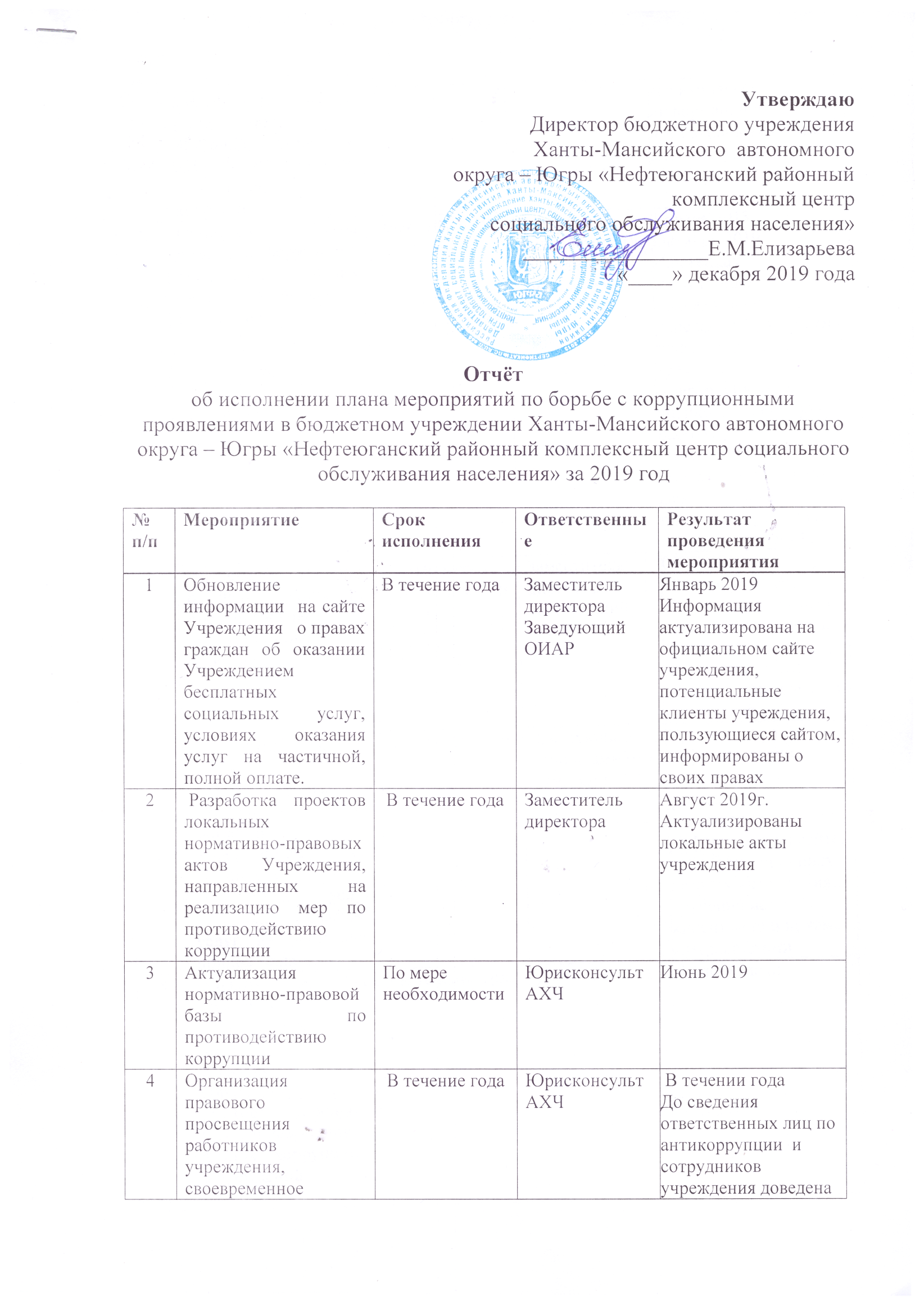 4Организация правового просвещения работников учреждения, своевременное ознакомление их с нормативно правовыми актами в сфере противодействия коррупцииВ течение годаЮрисконсульт АХЧ  В течении года До сведения  ответственных лиц по антикоррупции  и сотрудников учреждения доведена вся входящая информация и нормативные акты по антикоррупционной деятельности5Обновление на стендах информации о телефонах, горячих линий по борьбе с коррупциейФевраль 2019Заведующие филиалами/отделениямиЗаместитель директора Январь 2019Октябрь 2019На стендах структурных подразделений  учреждения размещена информация с телефонами ответственных за антикоррупционную работу, уполномоченных на прием сообщений по фактам совершения противокоррупционных правонарушений.  6Проведение заседаний рабочей группы по предупреждению коррупционных проявленийПо мере необходимостиЗаместитель директора Заведующий ОМО 06.03.2019 г.20 декабря 2019 На аппаратных совещаниях изменения законодательства, информационные письма доведены до  коллектива. 7Распространение среди населения информационных материалов об оказании Учреждением бесплатных социальных услуг, условиях оказания услуг на частичной, полной оплате.В течение годаЗаведующие филиалами/отделениямиОрганизовано информирование населения посредством размещения информации на сайте, на информационных стендах учреждения, вручения памяток  клиентам при приеме специалистами8 Анализ и учет заявлений, поступивших в приемную Учреждения обращений на предмет наличия в них информации о фактах коррупции в УчрежденииВ течение годаДокументовед Не поступали9Мониторинг размещения сведений о доходах, об имуществе и обязательствах имущественного характера на едином официальном сайте государственных органов автономного округа, сайте УчрежденияПо мере необходимости Заведующий ОИАР  Сведения о доходах об имуществе и обязательствах имущественного характера размещены на едином официальном сайте государственных органов автономного округа, сайте Учреждения10Мониторинг исполнения установленного порядка сообщения работниками Учреждения о получении подарка в связи с протокольными мероприятиями, служебными командировками или другими официальными мероприятиями, участие в которых связано с исполнения ими служебных обязанностей, о выполнении иной оплачиваемой работы, о случаях склонения их к совершению коррупционных нарушений До 31 декабря 2019годаЗаведующие филиалами/отделениямиЗаместители директора Главный бухгалтер Заведующий хозяйством Не выявлено (96 командировок)11Мониторинг реализации пункта 9 части 1 статьи 31 Федерального закона Российской Федерации от 5 апреля 2013 года № 44-ФЗ «О контрактной системе в сфере закупок товаров, работ, услуг для обеспечения государственных и муниципальных нужд» в части выявления признаков личной заинтересованности, конфликта интересов между участниками закупки и заказчиком при осуществлении закупокВ течении годаЗаместитель директора Заведующие филиалами/отделениями председателем контрактной службы проводится постоянный мониторинг в части выявления признаков личной заинтересованности, конфликта интересов между участниками закупки и заказчиком при осуществлении закупок12Разработка наглядных агитационных, просветительских материалов по вопросам и проблемам противодействия коррупции и их размещение на официальном сайте УчрежденияВ течении года Заведующие филиалами/отделениями На официальном сайте Учреждения размещены наглядные агитационные материалы по вопросам и проблемам противодействия коррупции 13 Обсуждение на совещаниях, созываемых в случае необходимости, вопросов, касающихся предотвращения или урегулирования конфликта интересов работниками УчрежденияВ течение годаЗаведующие филиалами/отделениямиЗаместитель директора  март 2019 г.14 Антикоррупционная работа с работниками административно-хозяйственной части, находящимися в их подчиненииВ течение годаЗаместители директора Главный бухгалтерЗаведующий хозяйством  В течении года15 Антикоррупционная работа с работниками   структурных подразделений УчрежденияВ течение годаЗаведующие филиалами/отделениямиВ течении года на планерках16 Информирование и ознакомление работников под роспись с нормативными документами, регламентирующими вопросы предупреждения и противодействия коррупции в учреждении: - Положение об информировании сотрудниками учреждения работодателя о случаях склонения их к совершению коррупционных нарушений и порядке рассмотрения таких сообщений - Положением  о конфликте интересов работников в Учреждении- Процедура раскрытия конфликта интересов в Учреждении- Положения о противодействия коррупции в Учреждении- Правила обмена деловыми подарками и знаками делового гостеприимства в УчрежденииВ течение годаСпециалист по кадрам Август 2019Проведено повторное ознакомление работников Учреждения с правилами обмена деловыми подарками и знаками делового гостеприимства, с положением об информировании работниками работодателя о случаях склонения их к совершению коррупционных нарушений. Сотрудники вернувшиеся из командировки делают отметку о неполучении/получении делового подарка.  17Внесение изменений, дополнения в трудовые договоры работников и должностные инструкции ответственных работниковВ течение годаСпециалист по кадрам Изменения не вносились 18Ведение регистрации деклараций о конфликте интересовВ течение годаСпециалист по кадрам Зарегистрировано  28 деклараций вновь устроенных работников19Осуществление регистрации уведомлений о получении подаркаВ течение годаБухгалтер Не зарегистрировано